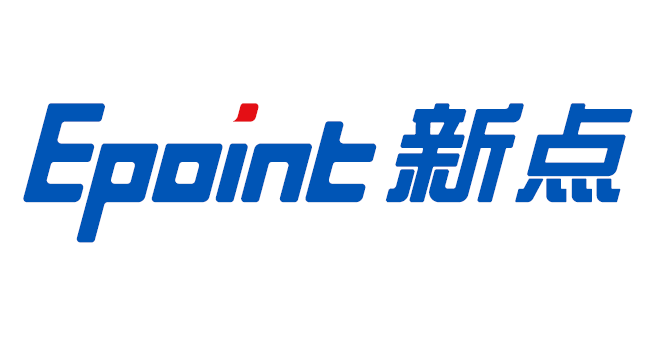 连云港市公共资源交易投标人使用投标保证电子件操作手册适用于连云港市公共资源交易建设工程、交通工程、水利工程、医药采购、综合交易5个行业，以【建设工程】行业为例子，其他行业参考使用。投标人使用CA登录连云港市公共资源交易系统，必须先进行（投标登记）招标文件费用支付并下载招标文件，投标人购买招标文件后，请必须仔细阅读招标文件要求，如标段支持投标保证电子件上传，开标前可以自行办理投标保证电子件事宜。办理投标保证电子件后，开标前在连云港市公共资源交易系统【建设工程业务】---【上传投标保证电子件】---在【未提交】里面选择标段，点击【操作】，进行投标保证电子件的上传工作，开标前支持修改操作，但请谨慎操作。开标后只能查看，不能进行任何操作。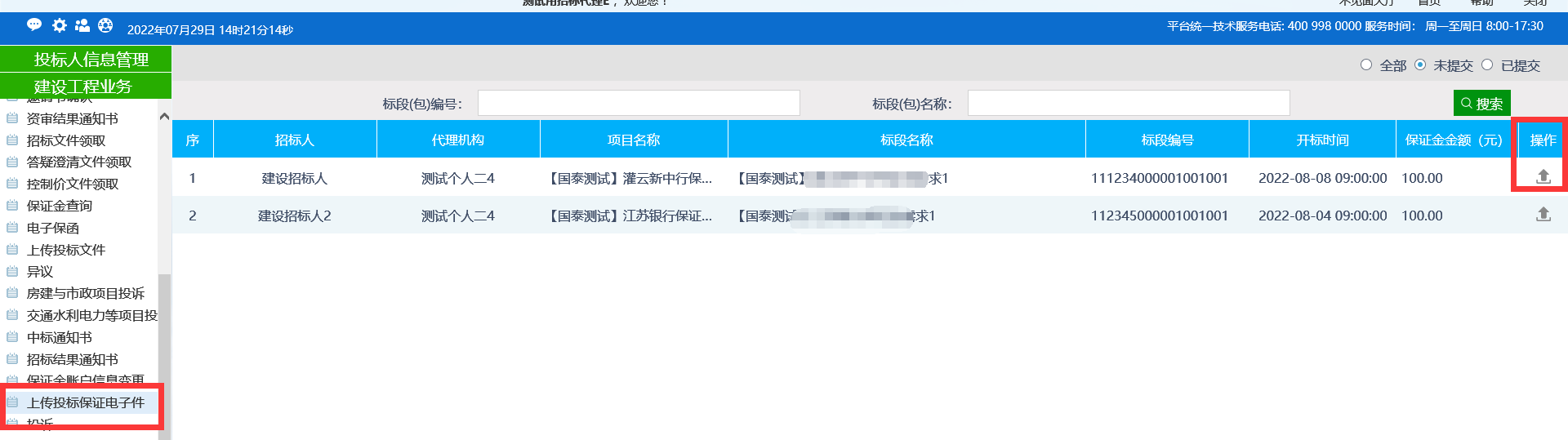 上传投标保证电子件页面，需选择“纸质保函形式”及填写“出函机构”，请务必仔细核对盖章出函机构名称信息，不要填写错误。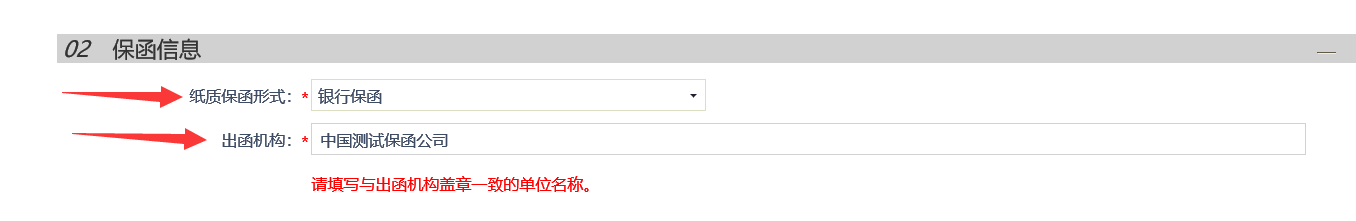 点击【电子件管理】---【选择电子件上传】，可以上传已经办理完成的投标保证电子件图片格式或者PDF格式，且只能上传一个文件。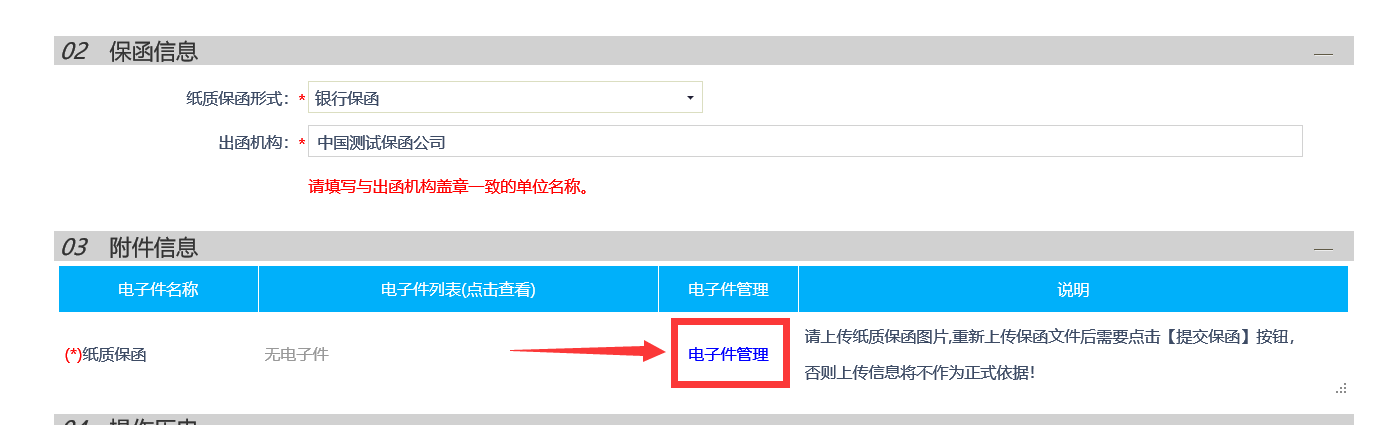 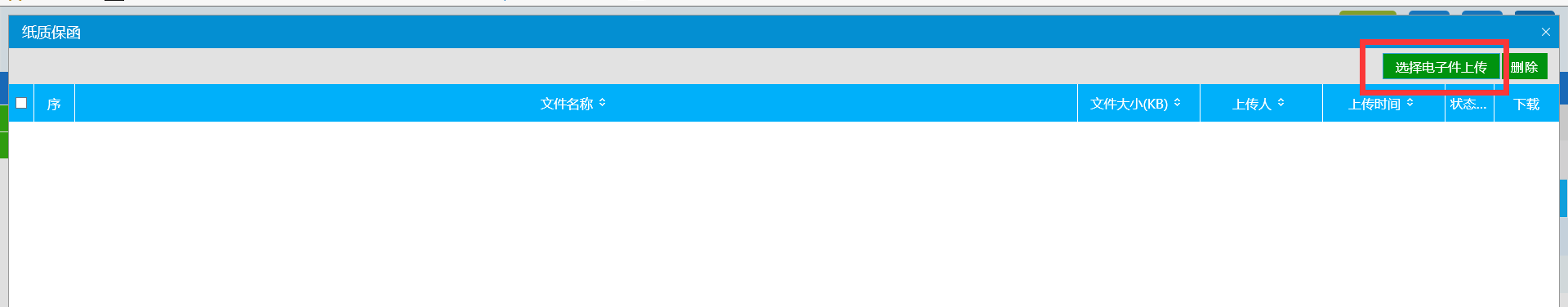 如需要修改，可以点击【删除】按钮，重新选择上传。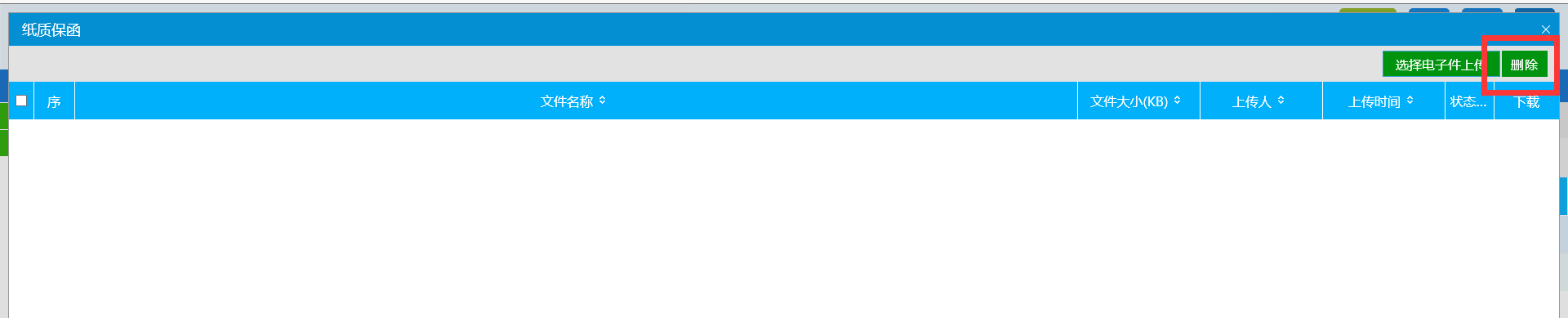 五、投标保证电子件上传完成之后，请务必点击【提交保函】按钮，提示提交成功。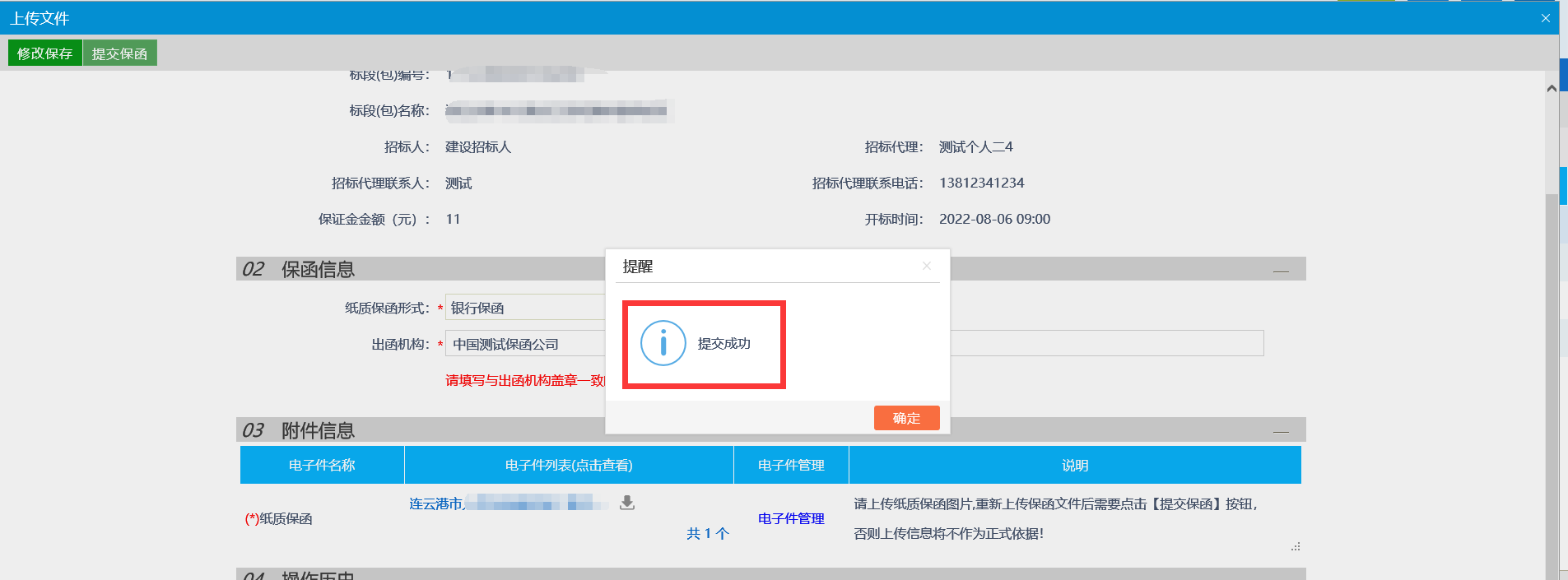 提交成功之后，此标段变成【已提交】列表，等待开标即可。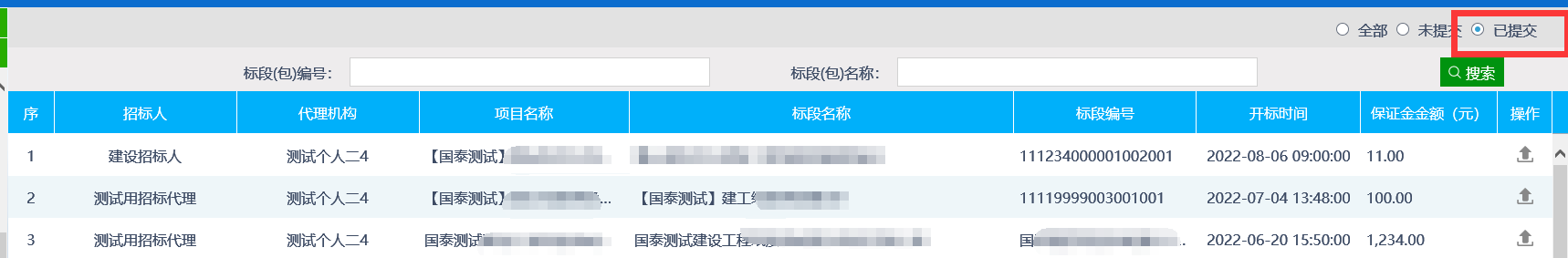 提交成功后且开标时间未到，如有问题可以在【已提交】里面，选择此标段，点击【操作】按钮，可以进行修改重新上传，系统保留修改记录，请谨慎操作，以最后一次提交成功信息为准，开标后不能进行操作。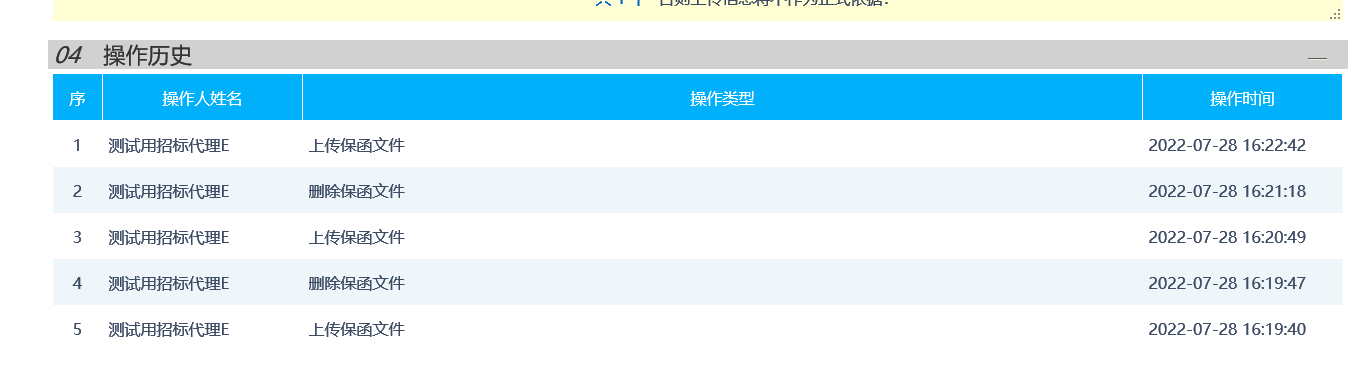 八、如有问题，及时联系。技术支持电话：400-998-0000或0518-85861319